POZIVNICA - Info sesija o grantovima za investitore Područna privredna komora Bijeljina, 13.03.2020. godine (petak), 11 časovaPoštovani,USAID Diaspora Invest i Područna privredna komora Bijeljina Vas pozivaju na info sesiju u okviru koje će predstaviti javni poziv za dodjelu bespovratnih (grant) sredstava za povećanje investicija iz dijaspore i otvaranje novih radnih mjesta kroz neposredna ulaganja, prenos znanja i uvođenje novih tehnologija u Bosni i Hercegovini.Projekat će osigurati grant sredstva za mala i srednja preduzeća koja su u procesu osnivanja ili su osnovana u posljednje tri godine (datum registracije nakon 27.2.2017.) te koja imaju dokazivu poslovnu vezu sa ili su u (su)vlasništvu člana/članice bosanskohercegovačke dijaspore.Grant podrška se fokusira na sektore poljoprivrede, energetike, turizma, metaloprerađivačkog sektora, drvnoprerađivačkog sektora i druge proizvodno - prerađivačke sektore, kao i informacijske i komunikacijske tehnologije (IKT).Javni poziv za aplikacije će biti otvoren u periodu od 27.2.2020. do 31.3.2020. godine. Detaljnije informacije o programu te online aplikaciji možete pronaći na www.grant.diasporainvest.baKako biste saznali više detalja o javnom pozivu, rokovima i načinu pripreme aplikacije, te dodatnim uslovima za učešće, pozivamo Vas da prisustvujete info sesiji:13.03.2020. godine (petak), 11 časova – BIJELJINA | Područna privredna komora Bijeljina 
(ATC, Stefana Dečanskog b.b.).Privredna komora Republike Srpske - Područna privredna komora Bijeljina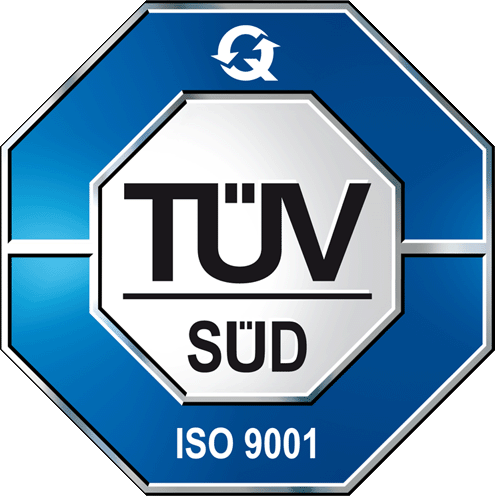 Stefana Dečanskog bb, 76300 BijeljinaTelefon: + 387 55 240 460 - Faks: + 387 55 228 031info@bn.komorars.ba – www.komorars.ba – www.business-rs.baPRIVREDNA KOMORA REPUBLIKE SRPSKE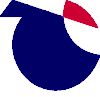 PODRUČNA PRIVREDNA KOMORA BIJELJINA